ЦЕНТР ЗАНЯТОСТИ НАСЕЛЕНИЯ РАБОТАЕТ В ДИСТАНЦИОННОМ РЕЖИМЕОбращение за услугами с предоставлением документов  в электронном виде возможно:из личного кабинета на интерактивном портале службы занятости  http://trudzan.tverreg.ru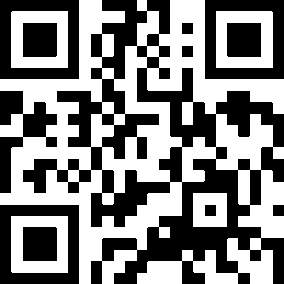 по электронной почте: czn02@trudzanto.ru телефон горячей линии: (48267) 3-25-00; 3-16-83 ЛИЧНЫЙ ПРИЕМ ГРАЖДАН НЕ ВЕДЕТСЯМЫ ЗАБОТИМСЯ О ВАШЕМ ЗДОРОВЬЕ